PARLEMENT EUROPEEN(Indiquer l'adresse officielle à Luxembourg, Bruxelles ou Strasbourg)PARLEMENT EUROPEEN(Indiquer l'adresse officielle à Luxembourg, Bruxelles ou Strasbourg)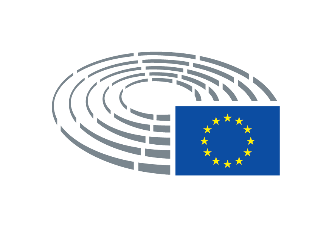 (service)Tél:                                               Fax:(service)Tél:                                               Fax:(service)Tél:                                               Fax:(service)Tél:                                               Fax:(service)Tél:                                               Fax:(service)Tél:                                               Fax:BON DE COMMANDE N° <exercice / n° séquentiel>                                       (nom du fournisseur / prestataire)                                                (adresse)Référence du contrat-cadre:Référence de l'appel d'offres:Numéro ED: Autres références:BON DE COMMANDE N° <exercice / n° séquentiel>                                       (nom du fournisseur / prestataire)                                                (adresse)Référence du contrat-cadre:Référence de l'appel d'offres:Numéro ED: Autres références:BON DE COMMANDE N° <exercice / n° séquentiel>                                       (nom du fournisseur / prestataire)                                                (adresse)Référence du contrat-cadre:Référence de l'appel d'offres:Numéro ED: Autres références:BON DE COMMANDE N° <exercice / n° séquentiel>                                       (nom du fournisseur / prestataire)                                                (adresse)Référence du contrat-cadre:Référence de l'appel d'offres:Numéro ED: Autres références:BON DE COMMANDE N° <exercice / n° séquentiel>                                       (nom du fournisseur / prestataire)                                                (adresse)Référence du contrat-cadre:Référence de l'appel d'offres:Numéro ED: Autres références:BON DE COMMANDE N° <exercice / n° séquentiel>                                       (nom du fournisseur / prestataire)                                                (adresse)Référence du contrat-cadre:Référence de l'appel d'offres:Numéro ED: Autres références:BON DE COMMANDE N° <exercice / n° séquentiel>                                       (nom du fournisseur / prestataire)                                                (adresse)Référence du contrat-cadre:Référence de l'appel d'offres:Numéro ED: Autres références:BON DE COMMANDE N° <exercice / n° séquentiel>                                       (nom du fournisseur / prestataire)                                                (adresse)Référence du contrat-cadre:Référence de l'appel d'offres:Numéro ED: Autres références:BON DE COMMANDE N° <exercice / n° séquentiel>                                       (nom du fournisseur / prestataire)                                                (adresse)Référence du contrat-cadre:Référence de l'appel d'offres:Numéro ED: Autres références:BON DE COMMANDE N° <exercice / n° séquentiel>                                       (nom du fournisseur / prestataire)                                                (adresse)Référence du contrat-cadre:Référence de l'appel d'offres:Numéro ED: Autres références:BON DE COMMANDE N° <exercice / n° séquentiel>                                       (nom du fournisseur / prestataire)                                                (adresse)Référence du contrat-cadre:Référence de l'appel d'offres:Numéro ED: Autres références:BON DE COMMANDE N° <exercice / n° séquentiel>                                       (nom du fournisseur / prestataire)                                                (adresse)Référence du contrat-cadre:Référence de l'appel d'offres:Numéro ED: Autres références:Réfé-renceDésignationDésignationQuantitéQuantitéPrix unitairePrix unitaireRistourneRistourneTotalTVATVATotal hors taxesTotal hors taxesTotal hors taxesTotal hors taxesTotal hors taxesTotal hors taxesTotal hors taxesTotal hors taxesEURTVATVATVATVATVATVATVATVAEURAutres taxesAutres taxesAutres taxesAutres taxesAutres taxesAutres taxesAutres taxesAutres taxesEURTotal TTCTotal TTCTotal TTCTotal TTCTotal TTCTotal TTCTotal TTCTotal TTCEUR                       Ordonnateur compétent,                       Ordonnateur compétent,                       Ordonnateur compétent,                       Ordonnateur compétent,                       Ordonnateur compétent,                       Ordonnateur compétent,                       Ordonnateur compétent,                       Ordonnateur compétent,                       Ordonnateur compétent,                       Ordonnateur compétent,                       Ordonnateur compétent,                       Ordonnateur compétent,        (signature)        (signature)        (signature)        (signature)        (signature)        (signature)        (signature)        (signature)        (signature)        (signature)        (signature)        (signature)Date de signature:                                                                                                                  (nom, prénom  de l'ordonnateur compétent)Le droit applicable au présent bon de commande est celui indiqué dans le contrat-cadre. (Le cas échéant, inclure ici le texte sur la TVA)Date de signature:                                                                                                                  (nom, prénom  de l'ordonnateur compétent)Le droit applicable au présent bon de commande est celui indiqué dans le contrat-cadre. (Le cas échéant, inclure ici le texte sur la TVA)Date de signature:                                                                                                                  (nom, prénom  de l'ordonnateur compétent)Le droit applicable au présent bon de commande est celui indiqué dans le contrat-cadre. (Le cas échéant, inclure ici le texte sur la TVA)Date de signature:                                                                                                                  (nom, prénom  de l'ordonnateur compétent)Le droit applicable au présent bon de commande est celui indiqué dans le contrat-cadre. (Le cas échéant, inclure ici le texte sur la TVA)Date de signature:                                                                                                                  (nom, prénom  de l'ordonnateur compétent)Le droit applicable au présent bon de commande est celui indiqué dans le contrat-cadre. (Le cas échéant, inclure ici le texte sur la TVA)Date de signature:                                                                                                                  (nom, prénom  de l'ordonnateur compétent)Le droit applicable au présent bon de commande est celui indiqué dans le contrat-cadre. (Le cas échéant, inclure ici le texte sur la TVA)Date de signature:                                                                                                                  (nom, prénom  de l'ordonnateur compétent)Le droit applicable au présent bon de commande est celui indiqué dans le contrat-cadre. (Le cas échéant, inclure ici le texte sur la TVA)Date de signature:                                                                                                                  (nom, prénom  de l'ordonnateur compétent)Le droit applicable au présent bon de commande est celui indiqué dans le contrat-cadre. (Le cas échéant, inclure ici le texte sur la TVA)Date de signature:                                                                                                                  (nom, prénom  de l'ordonnateur compétent)Le droit applicable au présent bon de commande est celui indiqué dans le contrat-cadre. (Le cas échéant, inclure ici le texte sur la TVA)Date de signature:                                                                                                                  (nom, prénom  de l'ordonnateur compétent)Le droit applicable au présent bon de commande est celui indiqué dans le contrat-cadre. (Le cas échéant, inclure ici le texte sur la TVA)Date de signature:                                                                                                                  (nom, prénom  de l'ordonnateur compétent)Le droit applicable au présent bon de commande est celui indiqué dans le contrat-cadre. (Le cas échéant, inclure ici le texte sur la TVA)Date de signature:                                                                                                                  (nom, prénom  de l'ordonnateur compétent)Le droit applicable au présent bon de commande est celui indiqué dans le contrat-cadre. (Le cas échéant, inclure ici le texte sur la TVA)Lieu de livraison/d'exécution: (mention obligatoire)________________________________________________________________Délai de livraison/d'exécution: (mention obligatoire)________________________________________________________________________________________________________________________________Conditions spéciales de livraison/d'exécution: ___________________________________________________________________________________________________________________________________________________________Lieu de livraison/d'exécution: (mention obligatoire)________________________________________________________________Délai de livraison/d'exécution: (mention obligatoire)________________________________________________________________________________________________________________________________Conditions spéciales de livraison/d'exécution: ___________________________________________________________________________________________________________________________________________________________Lieu de livraison/d'exécution: (mention obligatoire)________________________________________________________________Délai de livraison/d'exécution: (mention obligatoire)________________________________________________________________________________________________________________________________Conditions spéciales de livraison/d'exécution: ___________________________________________________________________________________________________________________________________________________________Lieu de livraison/d'exécution: (mention obligatoire)________________________________________________________________Délai de livraison/d'exécution: (mention obligatoire)________________________________________________________________________________________________________________________________Conditions spéciales de livraison/d'exécution: ___________________________________________________________________________________________________________________________________________________________Période de garantie: ________________________________________________ ______________________à compter :_____________________________________________________________________________________________Période de garantie: ________________________________________________ ______________________à compter :_____________________________________________________________________________________________Période de garantie: ________________________________________________ ______________________à compter :_____________________________________________________________________________________________Période de garantie: ________________________________________________ ______________________à compter :_____________________________________________________________________________________________Période de garantie: ________________________________________________ ______________________à compter :_____________________________________________________________________________________________Période de garantie: ________________________________________________ ______________________à compter :_____________________________________________________________________________________________Période de garantie: ________________________________________________ ______________________à compter :_____________________________________________________________________________________________Période de garantie: ________________________________________________ ______________________à compter :_____________________________________________________________________________________________Lieu de livraison/d'exécution: (mention obligatoire)________________________________________________________________Délai de livraison/d'exécution: (mention obligatoire)________________________________________________________________________________________________________________________________Conditions spéciales de livraison/d'exécution: ___________________________________________________________________________________________________________________________________________________________Lieu de livraison/d'exécution: (mention obligatoire)________________________________________________________________Délai de livraison/d'exécution: (mention obligatoire)________________________________________________________________________________________________________________________________Conditions spéciales de livraison/d'exécution: ___________________________________________________________________________________________________________________________________________________________Lieu de livraison/d'exécution: (mention obligatoire)________________________________________________________________Délai de livraison/d'exécution: (mention obligatoire)________________________________________________________________________________________________________________________________Conditions spéciales de livraison/d'exécution: ___________________________________________________________________________________________________________________________________________________________Lieu de livraison/d'exécution: (mention obligatoire)________________________________________________________________Délai de livraison/d'exécution: (mention obligatoire)________________________________________________________________________________________________________________________________Conditions spéciales de livraison/d'exécution: ___________________________________________________________________________________________________________________________________________________________Conditions spéciales (facturation, pénalités applicables et autres):____________________________________________________________________________________________________-----------------------------------------------------------------------------------------------------------Personne de contact: ______________________________________________Conditions spéciales (facturation, pénalités applicables et autres):____________________________________________________________________________________________________-----------------------------------------------------------------------------------------------------------Personne de contact: ______________________________________________Conditions spéciales (facturation, pénalités applicables et autres):____________________________________________________________________________________________________-----------------------------------------------------------------------------------------------------------Personne de contact: ______________________________________________Conditions spéciales (facturation, pénalités applicables et autres):____________________________________________________________________________________________________-----------------------------------------------------------------------------------------------------------Personne de contact: ______________________________________________Conditions spéciales (facturation, pénalités applicables et autres):____________________________________________________________________________________________________-----------------------------------------------------------------------------------------------------------Personne de contact: ______________________________________________Conditions spéciales (facturation, pénalités applicables et autres):____________________________________________________________________________________________________-----------------------------------------------------------------------------------------------------------Personne de contact: ______________________________________________Conditions spéciales (facturation, pénalités applicables et autres):____________________________________________________________________________________________________-----------------------------------------------------------------------------------------------------------Personne de contact: ______________________________________________Conditions spéciales (facturation, pénalités applicables et autres):____________________________________________________________________________________________________-----------------------------------------------------------------------------------------------------------Personne de contact: ______________________________________________Font partie intégrante du bon de commande les documents ci-dessous qui priment les uns sur les autres dans l'ordre suivant:Font partie intégrante du bon de commande les documents ci-dessous qui priment les uns sur les autres dans l'ordre suivant:Font partie intégrante du bon de commande les documents ci-dessous qui priment les uns sur les autres dans l'ordre suivant:Font partie intégrante du bon de commande les documents ci-dessous qui priment les uns sur les autres dans l'ordre suivant:Font partie intégrante du bon de commande les documents ci-dessous qui priment les uns sur les autres dans l'ordre suivant:Font partie intégrante du bon de commande les documents ci-dessous qui priment les uns sur les autres dans l'ordre suivant:Font partie intégrante du bon de commande les documents ci-dessous qui priment les uns sur les autres dans l'ordre suivant:Font partie intégrante du bon de commande les documents ci-dessous qui priment les uns sur les autres dans l'ordre suivant:Font partie intégrante du bon de commande les documents ci-dessous qui priment les uns sur les autres dans l'ordre suivant:Font partie intégrante du bon de commande les documents ci-dessous qui priment les uns sur les autres dans l'ordre suivant:Font partie intégrante du bon de commande les documents ci-dessous qui priment les uns sur les autres dans l'ordre suivant:Font partie intégrante du bon de commande les documents ci-dessous qui priment les uns sur les autres dans l'ordre suivant:I. Contrat-cadre applicable au marché I. Contrat-cadre applicable au marché I. Contrat-cadre applicable au marché I. Contrat-cadre applicable au marché I. Contrat-cadre applicable au marché I. Contrat-cadre applicable au marché I. Contrat-cadre applicable au marché I. Contrat-cadre applicable au marché I. Contrat-cadre applicable au marché I. Contrat-cadre applicable au marché I. Contrat-cadre applicable au marché I. Contrat-cadre applicable au marché II. Invitation à soumissionner et/ou cahier des charges du marché et ses annexes II. Invitation à soumissionner et/ou cahier des charges du marché et ses annexes II. Invitation à soumissionner et/ou cahier des charges du marché et ses annexes II. Invitation à soumissionner et/ou cahier des charges du marché et ses annexes II. Invitation à soumissionner et/ou cahier des charges du marché et ses annexes II. Invitation à soumissionner et/ou cahier des charges du marché et ses annexes II. Invitation à soumissionner et/ou cahier des charges du marché et ses annexes II. Invitation à soumissionner et/ou cahier des charges du marché et ses annexes II. Invitation à soumissionner et/ou cahier des charges du marché et ses annexes II. Invitation à soumissionner et/ou cahier des charges du marché et ses annexes II. Invitation à soumissionner et/ou cahier des charges du marché et ses annexes II. Invitation à soumissionner et/ou cahier des charges du marché et ses annexes III. Offre du contractantIII. Offre du contractantIII. Offre du contractantIII. Offre du contractantIII. Offre du contractantIII. Offre du contractantIII. Offre du contractantIII. Offre du contractantIII. Offre du contractantIII. Offre du contractantIII. Offre du contractantIII. Offre du contractant